ГККП «Ясли сад «Асем - Ай» с.ТалапкерСотрудники ГККП «Ясли сад «Асем - Ай» находящийся в декретном отпуске№ФИО педагога/тех.персоналаНаименование организации, должностьФото3*4Нагрузка и расписание№ приказа и дата назначенияКакую категорию имеет, приказ № дата присвоения, наличие сертификатовСведения о перевдижении по образовательным учреждениям (приказ об увольнении №, дата, куда был трудоустроен)1Бекишева Асем ЕсенжоловнаГККП«Ясли - сад«Асем-Ай» с.Талапкер Заведующая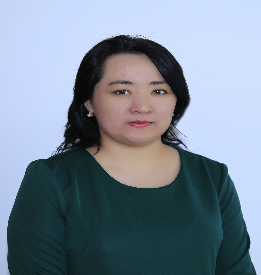 1 ст№ 15427.10.2021І -санат,2020ж.Халықаралық білім беруді дамыту академиясы ,2023ж. Мектепке дейінгі тәрбие мен оқыту мазмұнын жаңғырту контентіндегі мектепке дейінгі ұйымдағы педагогикалық менеджмент»,72 сағат2Амангельдина Гульнара МухамметовнаГККП«Ясли - сад«Асем-Ай» с.Талапкер Бухгалтер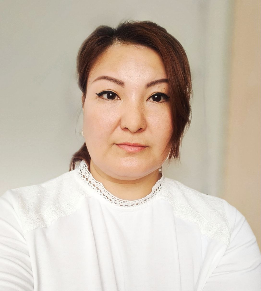 1,5 ст№ 60 01.06.20213Сулейменова Айнагуль УсербаевнаГККП«Ясли - сад«Асем-Ай» с.Талапкер Методист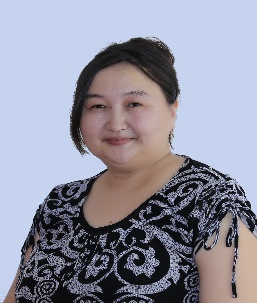 1 ст№ 121 21.04.20142021жыл   5 тамыз № 151/1 бұйрығыХалықаралық білім беру академиясы,  2023ж."Мектепке дейінгі ұйымдарда әдістемелік жұмысты ұйымдастыру" 72 с.4Касымова Жумагул ТилегеновнаГККП«Ясли - сад«Асем-Ай» с.Талапкер Медсестра 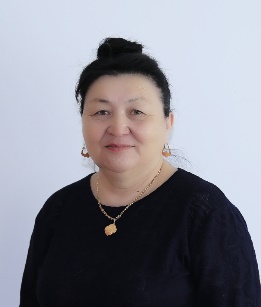 1 ст№ 99 01.09.20235Сагындыкова Кульжаухар ОлжабаевнаГККП«Ясли - сад«Асем-Ай» с.Талапкер Диетсестра 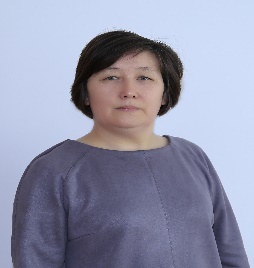 1 ст№ 53 08.08.20186Хамит Жанна Мухтаровна ГККП«Ясли - сад«Асем-Ай» с.Талапкер Секретарь - делопроизводитель 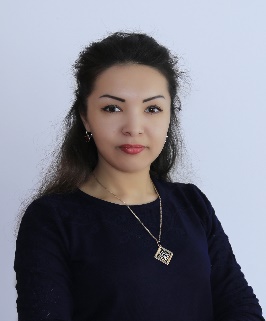 1 ст№ 19706.08.2014 7Сапарбек Гүлназ СапарбекқызыГККП«Ясли - сад«Асем-Ай» с.Талапкер Психолог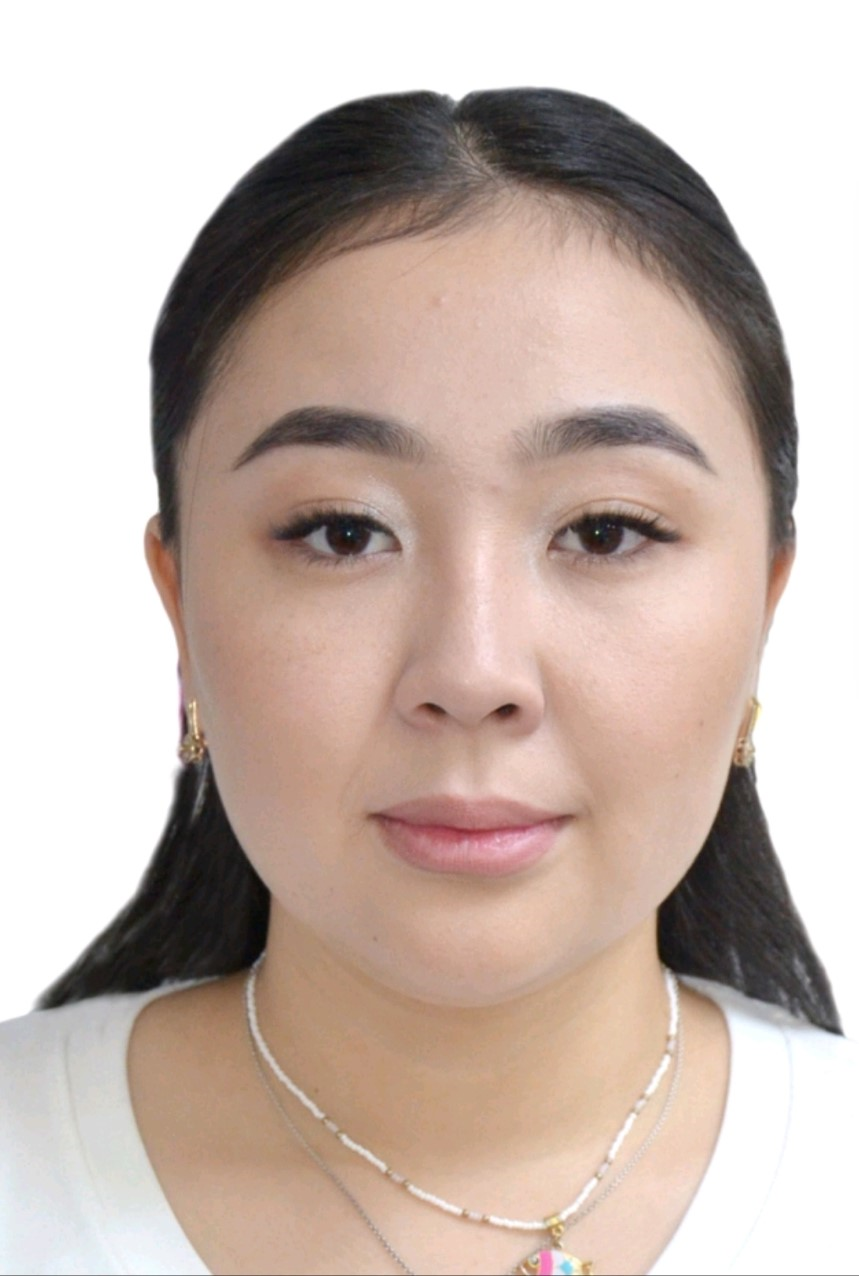 1,5 ст№ 87 01.09.20218Абдраманова Аружан Көшербайқызы ГККП«Ясли - сад«Асем-Ай» с.Талапкер Логопед 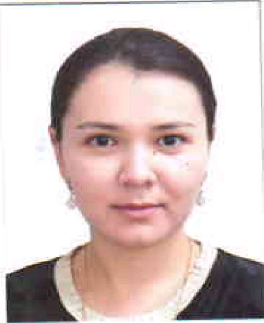 1,5 ст№ 2 05.01.20229Ахмет Қымбат ЖолтайқызыГККП«Ясли - сад«Асем-Ай» с.Талапкер Учитель физ.культуры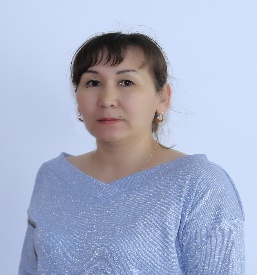 1,5 ст№ 10 01.08.2014ІІ- санат, 2019Халықаралық білім беру академиясы, 2021ж. «Мектепке дейінгі ұйымдарда дене шынықтыру нұсқаушысының кәсіби шеберлігін шыңдау жолдары» 72 сағ.10Жупархан ЕркешГККП«Ясли - сад«Асем-Ай» с.Талапкер Учитель физ.культуры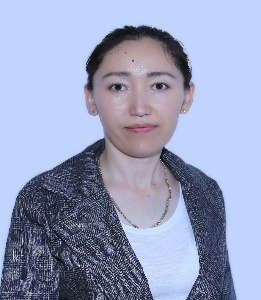 1,25 ст№ 75 01.09.201611Қайыржан Бейбітбек ҚамарұлыГККП«Ясли - сад«Асем-Ай» с.Талапкер Учитель музыки 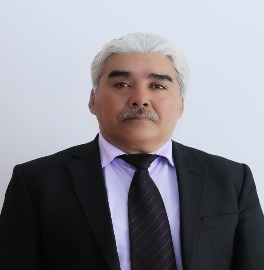 1,5 ст№ 93 10.03.2015ҚРБЖҒМ «Өрлеу» біліктілікті арттыру ұлттық орталығы» АҚ, 2021ж. «Мектепке дейінгі ұйымдардағы музыка жетекшілерінің кәсіби құзыреттіліктерін дамыту»  72 сағ.12Токбаева Галия ЕрежеповнаГККП«Ясли - сад«Асем-Ай» с.Талапкер Учитель музыки 1,5 ст№10911.09.2023Вторая категория ,2019 год13Жакудина Бибигуль КалабаевнаГККП«Ясли - сад«Асем-Ай» с.Талапкер Учитель ИЗО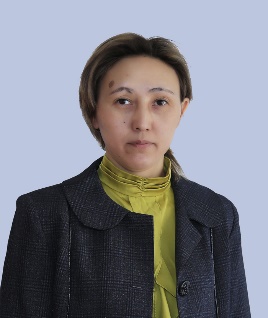 1 ст№10604.09.2023Халықаралық білім беруді дамыту академиясы,2021 ж. «Мектепке дейінгі ұйымдарда тәрбиеші»360 сағ.14Арынгазина  Гульнара КабдоллаевнаГККП«Ясли - сад«Асем-Ай» с.Талапкер Хореограф 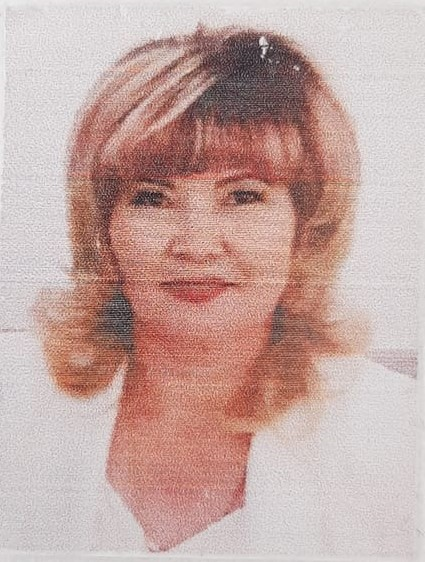 1 ст№ 304.01.2023 15Ақниязова Гүлманат МаратқызыГККП«Ясли - сад«Асем-Ай» с.Талапкер Воспитатель 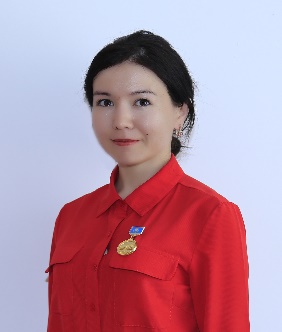 1 ст№ 185 01.08.2014Педагог –модератор  2021ж «Нұрсұлтан» Республикалық әдістемлік және білім беру орталығы, 2022ж.“Мектепке дейінгі ұйымдарда оқыту мен тәрбие беру саласындағы жаңартылған білім беру мазмұны және  жаңа инновациялық  технологияларды қолдану және инклюзивтік білім берудің  әдіс – тәсілдерін оқыту үйрету»72 сағ.16Ахмет Гүлайхан ЖұмашқызыГККП«Ясли - сад«Асем-Ай» с.Талапкер Воспитатель 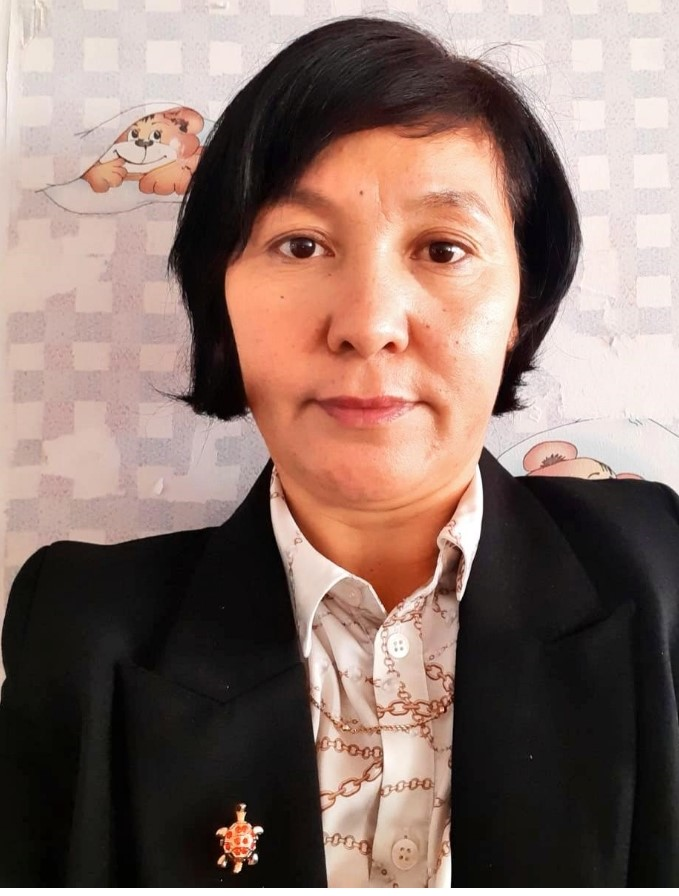 1 ст№ 50 06.09.2019Педагог-модератор, 2023ж.17Бектанова Менсулу МамиркызыГККП«Ясли - сад«Асем-Ай» с.Талапкер Воспитатель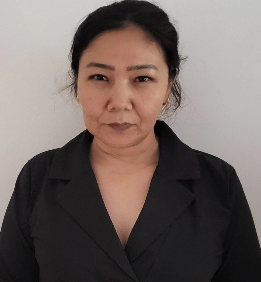 1,5 ст№ 13 12.11.2013Педагог -модератор, 2023ж.«Дарын Онлайн», 2023ж. «Үздік тәрбиеші» квалификация  арттыру  жаңа цифрлық технологияларды меңгеру 80 сағ.18Смагулова Майра СакеновнаГККП«Ясли - сад«Асем-Ай» с.Талапкер Воспитатель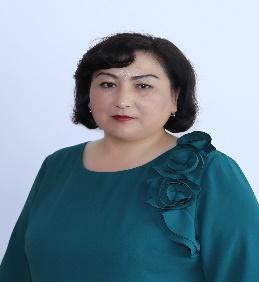 1 ст№ 20 12.11.2013«Нұрсұлтан» Республикалық әдістемлік және білім беру орталығы Астана қ, 2023ж. «Мектепке дейінгі білім беру ұйымдарда 4к моделін қолдануды және  оқу – тәрбиелеу процесіне инклюзивтік білімді ерекше білім беруге қажеттілігі бар балаларды қосу»72 сағат19Шогалова Корлан КонысбаевнаГККП«Ясли - сад«Асем-Ай» с.Талапкер Воспитатель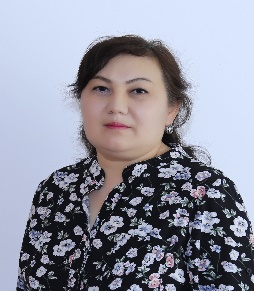 1 ст№ 19 12.11.2013ҚРБЖҒМ «Өрлеу» біліктілікті арттыру ұлттық орталығы» АҚ, 2022ж. «Мектепке дейінгі білім  беру мазмұнын жаңарту жағдайындағы әдістемелік жұмыстың ұйымдастырушылық –педагогикалық аспектілері» 72 сағат.20Ибжанова Гульнур Алимбаевна ГККП«Ясли - сад«Асем-Ай» с.Талапкер Воспитатель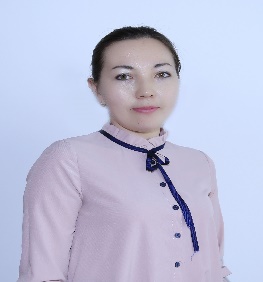 1 ст№ 20 06.02.2017Педагог – модератор,2020ҚРБЖҒМ «Өрлеу» біліктілікті арттыру ұлттық орталығы АҚ, 2020 ж. «Мектепке дейінгі білім беру мазмұнын жаңарту жағдайында әдістемелік жұмыстарды ұйымдастырудың педагогикалық аспектілері»72 сағат21Шаймурат МаралГККП«Ясли - сад«Асем-Ай» с.Талапкер Воспитатель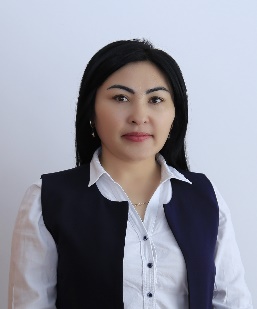 1 ст№ 193 07.09.2015Педагог -модератор,2021«Нұр Болашақ» мектепке дейінгі ұйымдар одағы» заңды тұлғалар бірлестігі, 2020ж. «Мектепке дейінгі тәрбие мен оқытудың мазмұнын жаңарту жағдайындағы оқу тәрбие үдірісінің жасалу бағыттары»72 сағ.«Дарын Онлайн», 2023ж. «Үздік тәрбиеші» квалификация  арттыру  жаңа цифрлық технологияларды меңгеру 80 сағ.22Жуманова Нургуль ҚалабаевнаГККП«Ясли - сад«Асем-Ай» с.Талапкер Воспитатель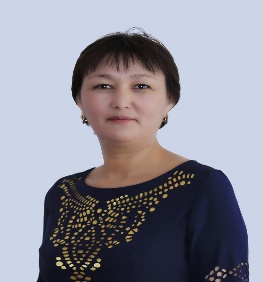 1 ст№ 9 17.01.2017Педагог – модератор,  2023«Дарын Онлайн», 2023ж.  «Үздік тәрбиеші» квалификация  арттыру  жаңа цифрлық технологияларды меңгеру23Жумабаева Сауле ТайрановнаГККП«Ясли - сад«Асем-Ай» с.Талапкер Воспитатель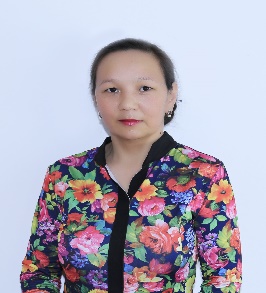 1 ст№ 36 10.05.2017Педагог- модератор, 2021жПедагогикалық шеберлік орталығының Көкшетау қ. Филиалы, 2021ж.  «Мектепке дейінгі ұйым педагогтерінің біліктілігін арттыру білім беру бағдарламасы» 235 сағ.24Таменова Жанар ИльясовнаГККП«Ясли - сад«Асем-Ай» с.Талапкер Воспитатель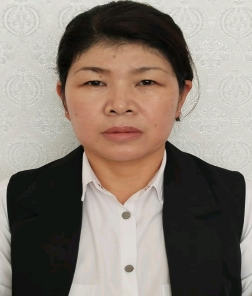 1 ст№ 178 10.08.2015Педагог – модератор,2020Педагогикалық шеберлік орталығының Көкшетау қ. Филиалы, 2021ж.  «Мектепке дейінгі ұйым педагогтерінің біліктілігін арттыру білім беру бағдарламасы» 235 сағ.25Мизамбекова Майнур УмирзаковнаГККП«Ясли - сад«Асем-Ай» с.Талапкер Воспитатель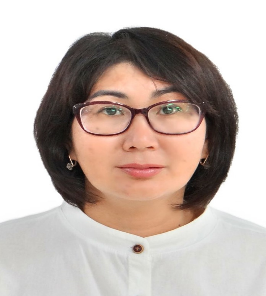 1 ст№ 49 03.01.2015Педагог- модератор, 2021жҚРБЖҒМ «Өрлеу» біліктілікті арттыру ұлттық орталығы АҚ, 2020ж.«Мектепке дейінгі білім беру мазмұнын жаңарту жағдайында әдістемелік жұмыстарды ұйымдастырудың педагогикалық аспектілері»72 сағ.26Бақыт Назым АралбайқызыГККП«Ясли - сад«Асем-Ай» с.Талапкер Воспитатель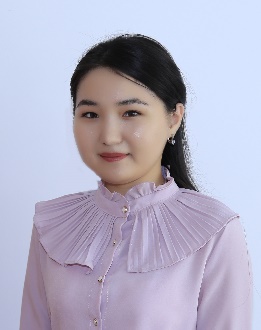 1 ст№ 2 14.01.2019Педагог- модератор, 2021жПедагогикалық шеберлік орталығының Көкшетау қ. Филиалы, 2021ж.  «Мектепке дейінгі ұйым педагогтерінің біліктілігін арттыру білім беру бағдарламасы» 235 сағ.27Серикова Алмагүл ӨндірісқызыГККП«Ясли - сад«Асем-Ай» с.Талапкер Воспитатель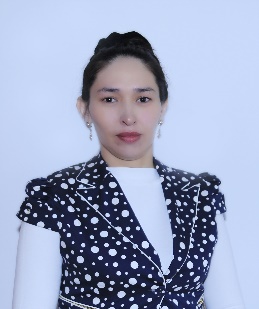 1 ст№ 65 13.02.2014Педагог- модератор, 2021ж.«Нұр Болашақ» мектепке дейінгі ұйымдар одағы» заңды тұлғалар бірлестігі, 2020ж.«Мектепке дейінгі тәрбие мен оқытудың мазмұнын жаңарту жағдайындағы оқу тәрбие үдірісінің жасалу бағыттары»72 сағ.28Сауырбаева Эльмира СадуакасовнаГККП«Ясли - сад«Асем-Ай» с.Талапкер Воспитатель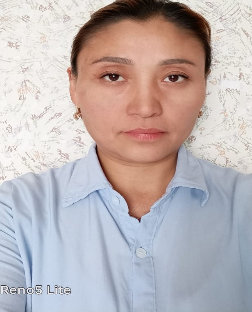 1 ст№ 46 04.05.2021«Нұр Болашақ» мектепке дейінгі ұйымдар одағы» заңды тұлғалар бірлестігі, 2020ж.«Мектепке дейінгі тәрбие мен оқытудың мазмұнын жаңарту жағдайындағы оқу тәрбие үдірісінің жасалу бағыттары»72 сағ. Халықаралық білім беру академиясы, 2023ж. «Мектепке дейінгі үйымда жаңартылған білім беру мазмұны бойынша оқытудың жаңа әдіс- тәсілдері»72 сағ.29Кашкимбаева Даметай НиязгалиевнаГККП«Ясли - сад«Асем-Ай» с.Талапкер Воспитатель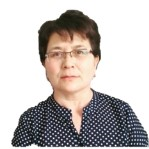 1 ст№ 90 02.09.2021Педагог-модератор,  2023ҚРБЖҒМ «Адамның үйлесімді дамуы ұлттық институты» КЕ АҚ, 2021ж. «Өзін –өзі тану» пәнін оқытудың ғылыми –әдіснамалық негіздері» 72 сағат30Шайжан Гүлдерайым ҚанатқызыГККП«Ясли - сад«Асем-Ай» с.Талапкер Воспитатель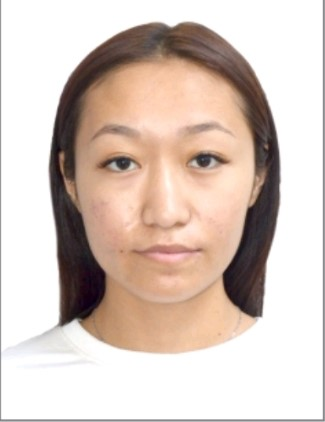 1 ст№ 84 01.09.2021ҚРБЖҒМ «Өрлеу» біліктілікті арттыру ұлттық орталығы АҚ, 2021ж. «Мектепке дейінгі ұйымның сапасын бағалау негізінде заттық –кеңістік дамытушы ортасын жобалау»72 сағ.31Жұпархан СерікгүлГККП«Ясли - сад«Асем-Ай» с.Талапкер Воспитатель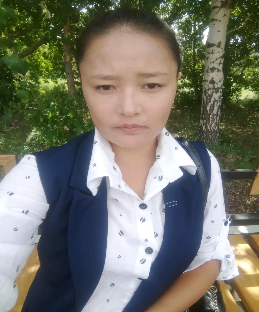 1 ст№ 98-1 07.10.2021«Дарын Онлайн»,2023ж. «Үздік тәрбиеші» квалификация  арттыру  жаңа цифрлық технологияларды меңгеру» 80 сағ.32Жандарбекова Асель Муратовна ГККП«Ясли - сад«Асем-Ай» с.Талапкер Воспитатель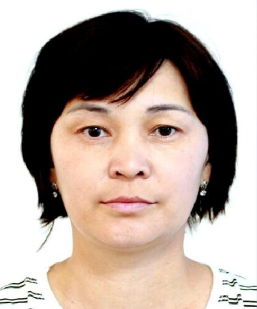 1 ст№ 13 01.02.2022Халықаралық білім беру академиясы, 2023ж.«Мектепке дейінгі үйымда жаңартылған білім беру мазмұны бойынша оқытудың жаңа әдіс- тәсілдері» 72 сағ.33Мукушова Асемгуль ТемиргалиевнаГККП«Ясли - сад«Асем-Ай» с.Талапкер Воспитатель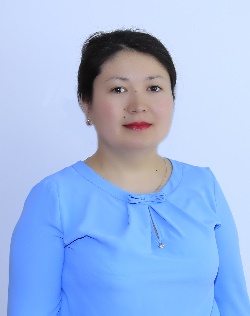 1 ст№ 123 01.04.201534Ховдахан МаринаГККП«Ясли - сад«Асем-Ай» с.Талапкер Воспитатель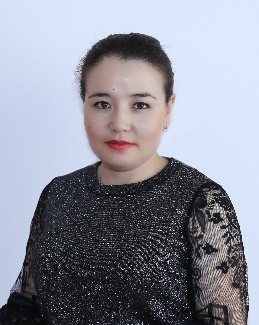 1 ст№ 184 01.08.201435Хамитова Жамиля Ескендірқызы ГККП«Ясли - сад«Асем-Ай» с.Талапкер Воспитатель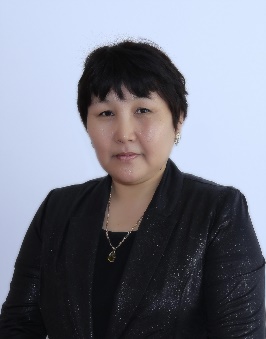 1 ст№ 176 03.08.2015Педагог –модератор  2023ж«Нұрсұлтан» Республикалық әдістемлік және білім беру орталығы,2022ж. «Мектепке дейінгі білім беру ұйымдарда 4к моделін қолдануды және  оқу – тәрбиелеу процесіне инклюзивтік білімді ерекше білім беруге қажеттілігі бар балаларды қосу» 72 сағат36Сабырханова Алия ДаулетқызыГККП«Ясли - сад«Асем-Ай» с.Талапкер Воспитатель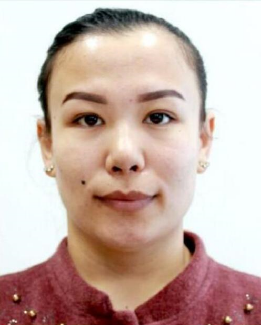 1 ст№ 91 06.09.2021Халықаралық білім беру академиясы, 2023ж.«Мектепке дейінгі үйымда жаңартылған білім беру мазмұны бойынша оқытудың жаңа әдіс- тәсілдері» 72 сағ.37Махметова Аяужан СайранқызыГККП«Ясли - сад«Асем-Ай» с.Талапкер Воспитатель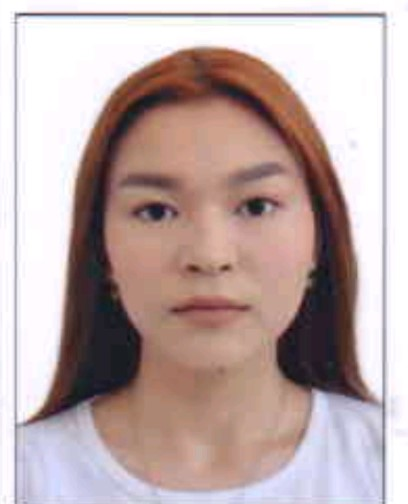 1 ст№ 9801.09.202338Жаксыбаева Сандугаш АлкеновнаГККП«Ясли - сад«Асем-Ай» с.Талапкер Помощник воспитателя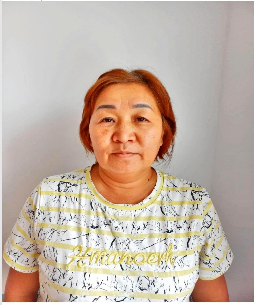 1 ст№ 125 12.09.202239Жумашева НурикамалКабиденовнаГККП«Ясли - сад«Асем-Ай» с.Талапкер Помощник воспитателя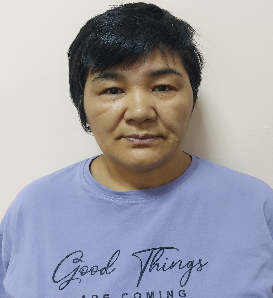 1 ст№ 83 01.09.202140Какаш Мадамхан ГККП«Ясли - сад«Асем-Ай» с.Талапкер Помощник воспитателя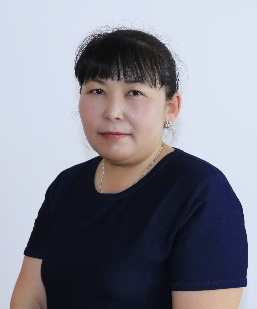 1 ст№ 101 03.03.201441Каримова Айгуль КонысбаевнаГККП«Ясли - сад«Асем-Ай» с.Талапкер Помощник воспитателя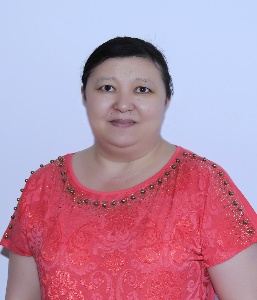 1 ст№ 239 02.12.201542Касымова Жанар ТохтаровнаГККП«Ясли - сад«Асем-Ай» с.Талапкер Помощник воспитателя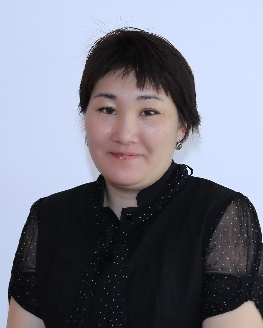 1 ст№ 57 05.01.201543Кошанова Мейрамкул ШолабаевнаГККП«Ясли - сад«Асем-Ай» с.Талапкер Помощник воспитателя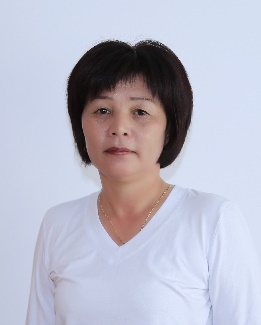 1 ст№ 150 20.10.202244Муханбетжанова Салтанат СапаргалиевнаМуханбетжанова Лаззат Сапаргалиевна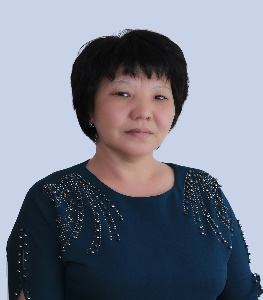 1 ст№ 100 01.09.202345Муханбетжанова Лаззат СапаргалиевнаГККП«Ясли - сад«Асем-Ай» с.Талапкер Помощник воспитателя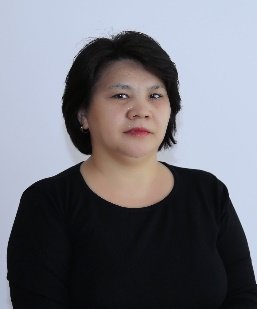 1 ст№ 85 08.10.201846Нуркеева Меруерт Абуовна ГККП«Ясли - сад«Асем-Ай» с.Талапкер Помощник воспитателя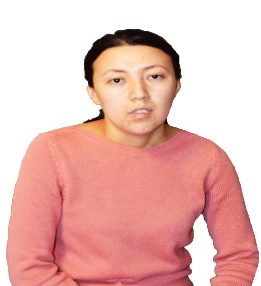 1 ст№ 3214.03.2016 47Сулейменова Дана ШайхисламовнаГККП«Ясли - сад«Асем-Ай» с.Талапкер Помощник воспитателя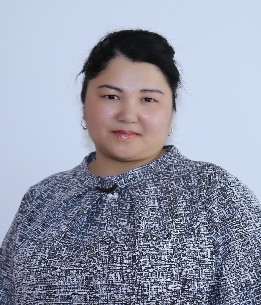 1 ст№ 12 01.02.201848Тюлебаева Жанна МадатовнаГККП«Ясли - сад«Асем-Ай» с.Талапкер Помощник воспитателя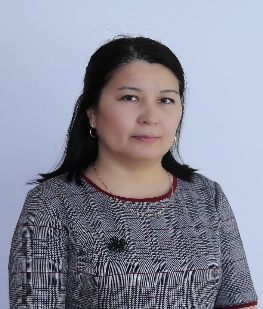 1 ст№ 5627.08.2018 49Хадалбек Бахатгул ГККП«Ясли - сад«Асем-Ай» с.Талапкер Помощник воспитателя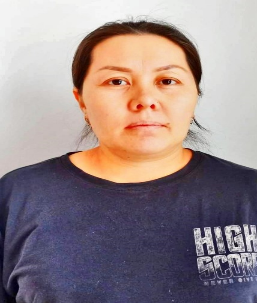 1 ст№ 9415.09.2021 50Смахметова Ақмарал БүркітқызыГККП«Ясли - сад«Асем-Ай» с.Талапкер ператор стиральных машин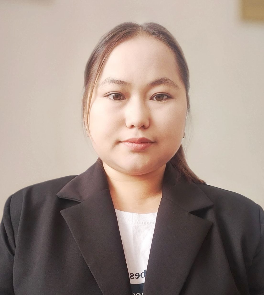 1,5 ст№ 19 01.02.202251Маукен Жулдыз СагатбековнаГККП«Ясли - сад«Асем-Ай» с.Талапкер Кладовщик 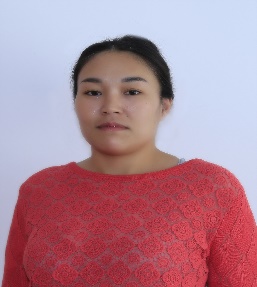 1 ст№ 23 12.11.201352Сомшина Жумагуль СапабековнаГККП«Ясли - сад«Асем-Ай» с.Талапкер Кух. рабочая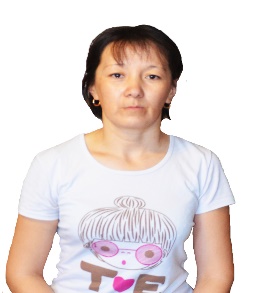 1,5 ст№ 13116.04.2015 53Ниязова Кулмай ШымбергеновнаГККП«Ясли - сад«Асем-Ай» с.Талапкер Оператор стиральных машин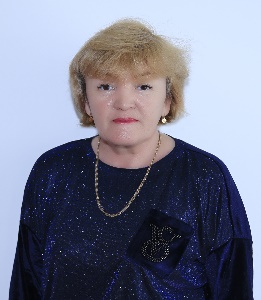 1,5 ст№ 22002.11.2015 54Нияз Бұлғын АрыстанқызыГККП«Ясли - сад«Асем-Ай» с.Талапкер Кастелянша 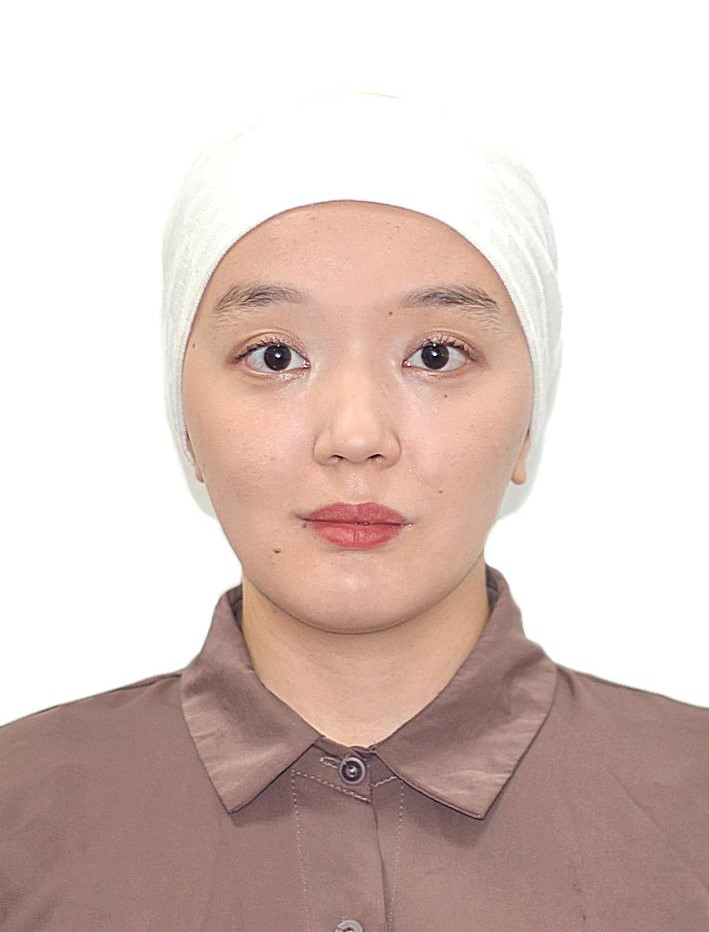 1 ст№ 217.01.2020 55Махметова Шнар АбраевнаГККП«Ясли - сад«Асем-Ай» с.Талапкер Повар 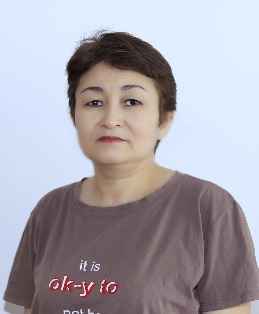 1,5 ст№ 3212.11.2013 56Өмірәлі Құндыз ШұбайқызыГККП«Ясли - сад«Асем-Ай» с.Талапкер Повар 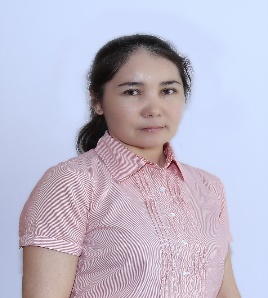 1,5 ст№ 6404.09.2018 57Бекбулатова Салтанат АмангельдиновнаГККП«Ясли - сад«Асем-Ай» с.Талапкер Техничка 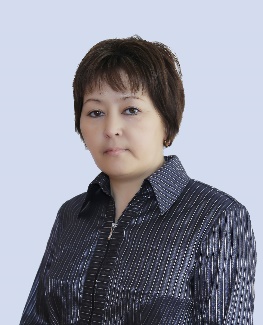 1,5 ст№ 10013.11.2018 58Махметов Талгат Мажитович ГККП«Ясли - сад«Асем-Ай» с.Талапкер Электрик0,5 ст№ 1725.09.2020 59Тулемисов Куанышбек СабыржановичГККП«Ясли - сад«Асем-Ай» с.Талапкер Сантехник 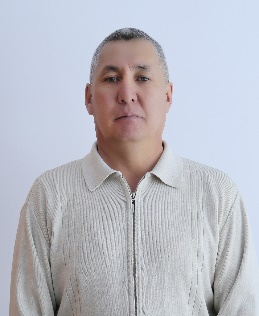 1 ст№ 812.11.2013 60Сарбаев Берік ЖарылқасынұлыГККП«Ясли - сад«Асем-Ай» с.Талапкер Водитель 0,5 ст№ 1701.04.2019 61Амренов Шернияз ШопаевичГККП«Ясли - сад«Асем-Ай» с.Талапкер Дворник 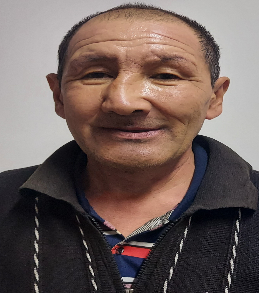 1,5 ст№ 4017.04.2023 62Борин  Азамат ЗейнуллаевичГККП«Ясли - сад«Асем-Ай» с.Талапкер Плотник 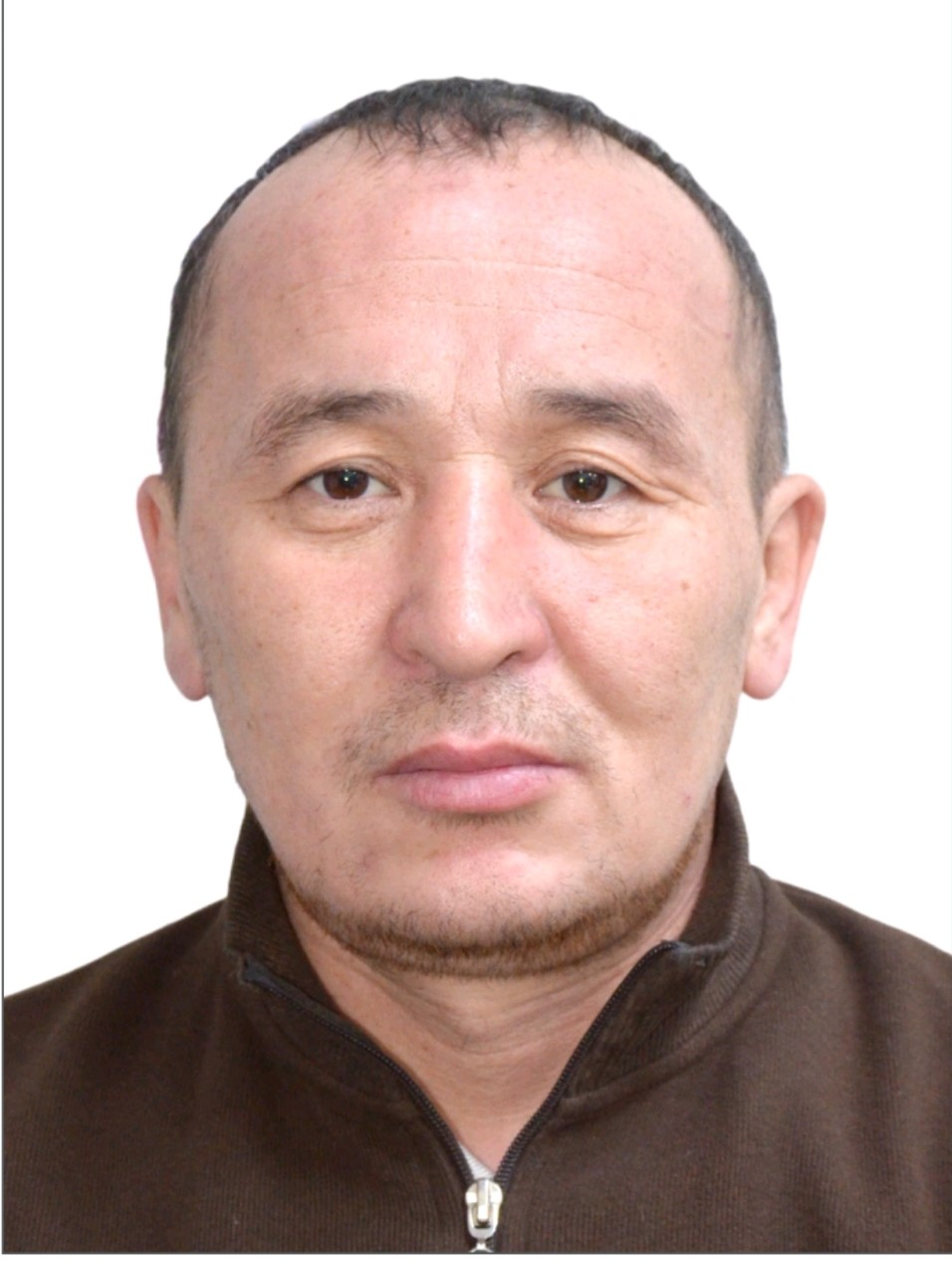 1 ст№ 3703.04.2023 63Жанаев Канат КалкабековичГККП«Ясли - сад«Асем-Ай» с.ТалапкерОбслуживающий по зданию 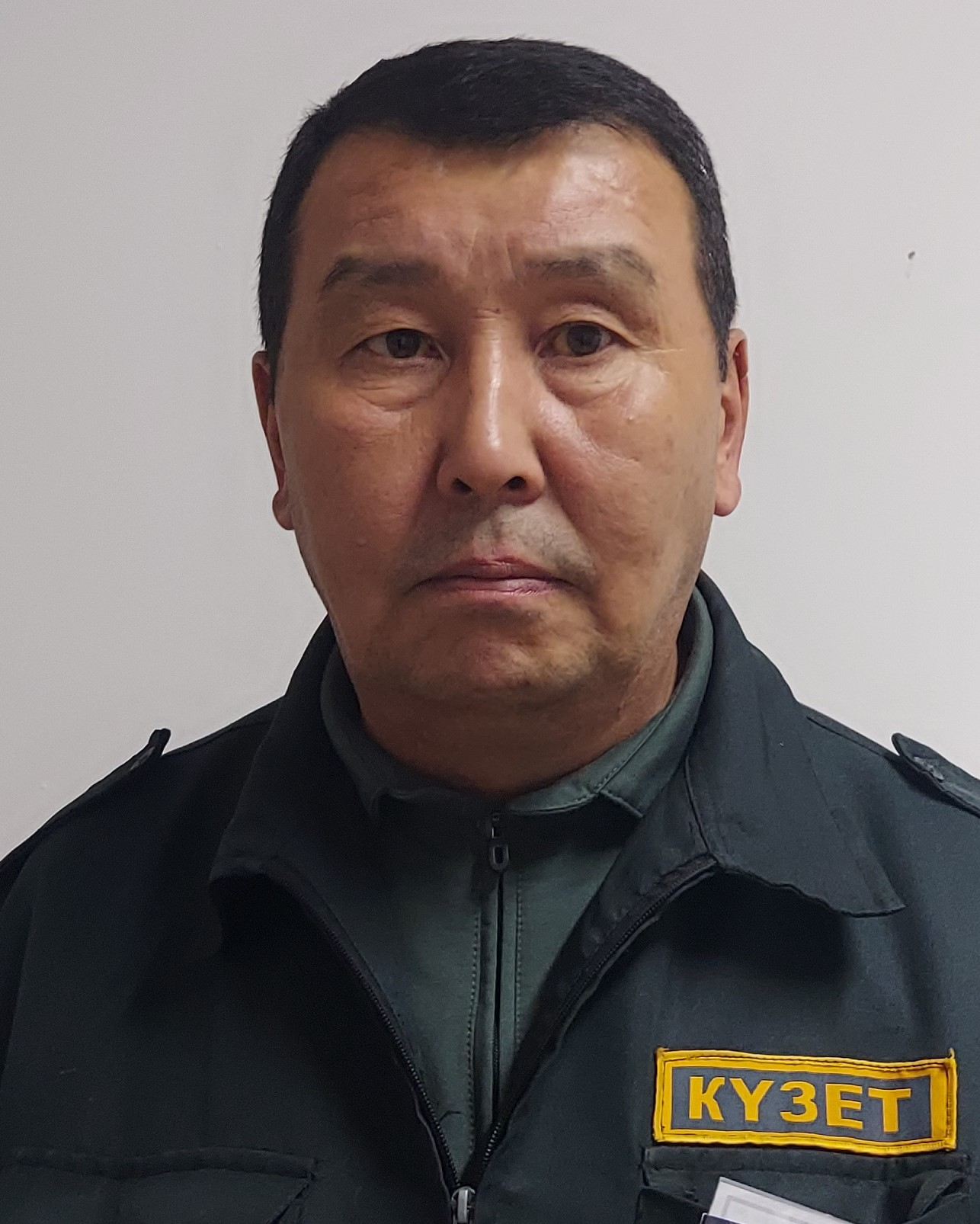 1 ст № 5501.06.2023 №ФИО педагога/тех.персоналаНаименование организации, должностьФото3*4Нагрузка и расписание№ приказа и дата назначенияКакую категорию имеет, приказ № дата присвоения, наличие сертификатовСведения о перевдижении по образовательным учреждениям (приказ об увольнении №, дата, куда был трудоустроен)1Мухамеджанова Ардак КазбековнаДекрет ГККП«Ясли - сад«Асем-Ай» с.Талапкер Секретарь-делопроизводитель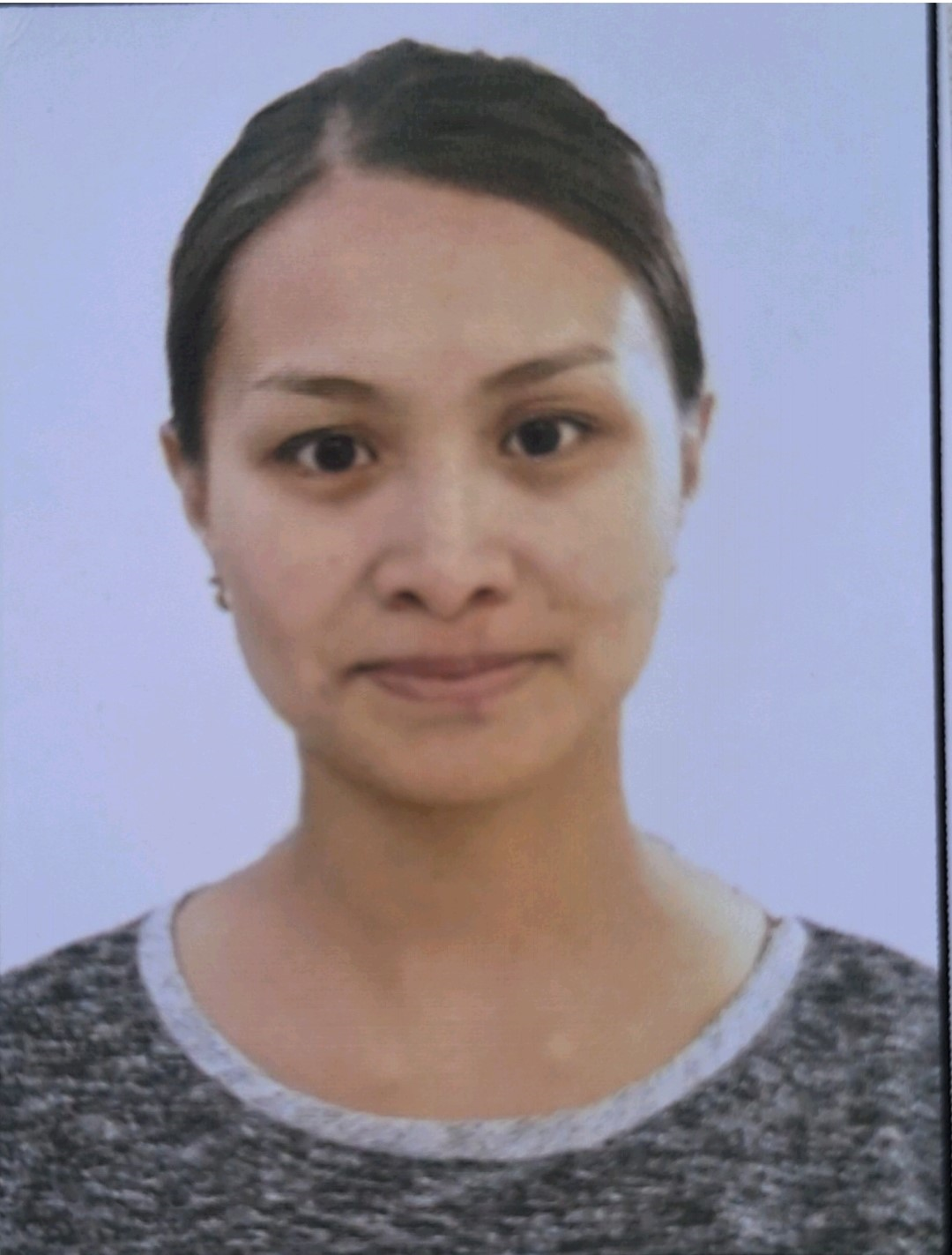 1 ст№ 10018.10.2021 2Галинурова Улжан АмановнаДекретГККП«Ясли - сад«Асем-Ай» с.Талапкер Воспитатель 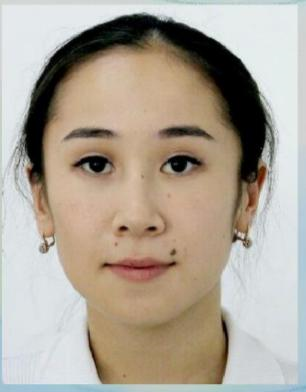 1 ст№ 10119.10.2021 3Байменова Нұрзат АлимбаевнаДекретГККП«Ясли - сад«Асем-Ай» с.Талапкер Помощник воспитателя 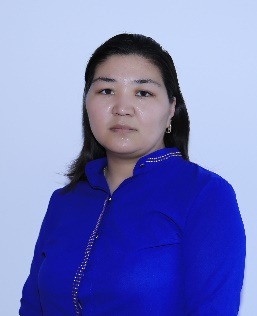 1 ст№ 5721.08.2017 4Төреғалиева Айнұр МаратқызыДекретГККП«Ясли - сад«Асем-Ай» с.Талапкер Воспитатель 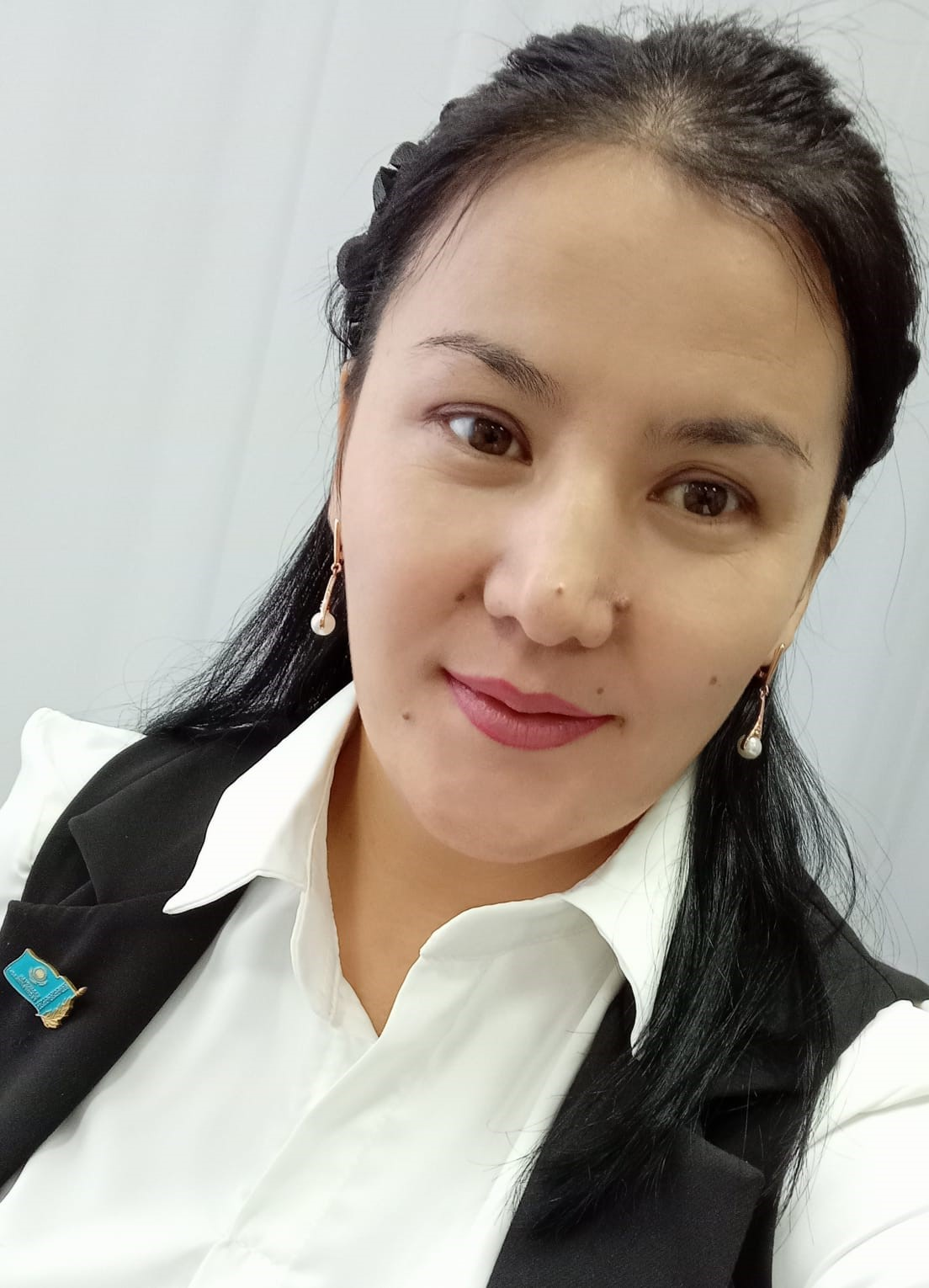 1 ст№ 18601.08.2014 